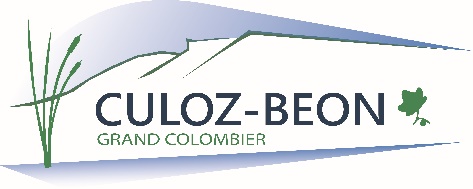 Formulaire d’inscriptionCe formulaire est à rapporter à l’accueil de la mairie ou à renvoyer par mail à mairie@culoz-beon.frLa ville de Culoz-Béon propose aux nouveaux habitants une réception conviviale, une fois par an.A cette occasion vous pourrez rencontrer le Maire et les élus et découvrir la collectivité et ses projets pour les années à venir.COORDONNEESNom : Prénom :Adresse :Téléphone :Mail :Date d’arrivée dans la commune :RECEPTION CONVIVIALE EN MAIRIEJe souhaite recevoir une invitation à la cérémonie d’accueil des nouveaux arrivants : OUI NON(vous recevrez une invitation par courrier ou mail)